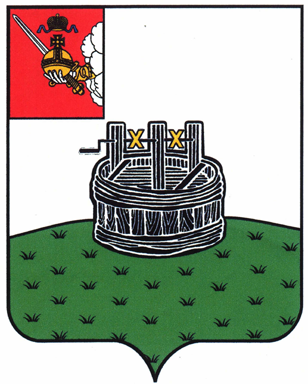 ГЛАВА ГРЯЗОВЕЦКОГО МУНИЦИПАЛЬНОГО ОКРУГАП О С Т А Н О В Л Е Н И Е                                г. Грязовец  Об утверждении Порядка организации работы телефона «горячей линии» для приема сообщений граждан и юридических лиц о фактах коррупции в органах местного самоуправления Грязовецкого муниципального округа, отраслевых (функциональных), территориальных органах администрации Грязовецкого муниципального округа и подведомственных им учрежденияхВ соответствии с Федеральным законом от 25.12.2008 № 273-ФЗ «О противодействии коррупции»ПОСТАНОВЛЯЮ:1. Утвердить Порядок организации работы телефона «горячей линии» для приема сообщений граждан и юридических лиц о фактах коррупции в органах местного самоуправления Грязовецкого муниципального округа, отраслевых (функциональных), территориальных органах администрации Грязовецкого муниципального округа и подведомственных им учреждениях (приложение 1).2. Утвердить форму журнала регистрации сообщений, поступивших на телефон «горячей линии» для приема сообщений граждан и юридических лиц о фактах коррупции в органах местного самоуправления Грязовецкого муниципального округа, отраслевых (функциональных), территориальных органах администрации Грязовецкого муниципального округа и подведомственных им учреждениях (приложение 2). 3. Определить номер телефона «горячей линии» для приема сообщений граждан и юридических лиц о фактах коррупции в органах местного самоуправления Грязовецкого муниципального округа, отраслевых (функциональных), территориальных органах администрации Грязовецкого муниципального округа и подведомственных им учреждениях: 8 (81755) 2-31-34.4. Настоящее постановление подлежит официальному опубликованию и размещению на официальном сайте Грязовецкого муниципального округа в информационно-телекоммуникационной сети «Интернет».Глава Грязовецкого муниципального округа                                               С.А. ФёкличевПриложение 1Утверждено постановлением главы Грязовецкого муниципального округаот 10.08.2023 № 233Порядок организации работы телефона «горячей линии» для приема сообщений граждан и юридических лиц о фактах коррупции в органах местного самоуправления Грязовецкого муниципального округа, отраслевых (функциональных), территориальных органах администрации Грязовецкого муниципального округа и подведомственных им учреждениях1. Настоящий Порядок определяет организацию работы телефона «горячей линии» для приема сообщений граждан и юридических лиц о фактах коррупции в органах местного самоуправления Грязовецкого муниципального округа, отраслевых (функциональных), территориальных органах администрации Грязовецкого муниципального округа и подведомственных им учреждениях.2. Телефон «горячей линии» предназначен для обеспечения гражданам и юридическим лицам возможности сообщать о фактах коррупции в органах местного самоуправления Грязовецкого муниципального округа, отраслевых (функциональных), территориальных органах администрации Грязовецкого муниципального округа и подведомственных им учреждениях, а именно: злоупотребление служебным положением, дача взятки, получение взятки, злоупотребление полномочиями, коммерческий подкуп либо иное незаконное использование физическим лицом своего должностного положения вопреки законным интересам общества и государства в целях получения выгоды в виде денег, ценностей, иного имущества или услуг имущественного характера, иных имущественных прав для себя или для третьих лиц, либо незаконное предоставление такой выгоды указанному лицу другими физическими лицами, а также совершение указанных деяний от имени или в интересах юридического лица (далее – сообщения).3. Прием, учет, регистрацию, предварительную обработку и контроль за поступающими по телефону «горячей линии» сообщениями выполняет начальник административно – правового управления администрации Грязовецкого муниципального округа.4. Прием сообщений осуществляется ежедневно, кроме выходных и праздничных дней, согласно режиму рабочего времени и в соответствии с правилами внутреннего трудового распорядка по телефону 8 (81755) 2-31-34.5. В начале сообщения, перед информацией о фактах коррупционных проявлений в органах местного самоуправления Грязовецкого муниципального округа, отраслевых (функциональных), территориальных органах администрации Грязовецкого муниципального округа и подведомственных им учреждениях, гражданами и представителями юридических лиц сообщаются их персональные данные:- для физических лиц: фамилия, имя, отчество (при наличии), адрес места жительства, контактный телефон;- для юридических лиц: наименование, организационно-правовая форма и адрес (местонахождение) юридического лица, фамилия, имя, отчество (при наличии) представителя юридического лица, контактный телефон.В случае отказа заявителя от сообщения своих персональных данных звонок считается анонимным и рассмотрению не подлежит.6. Сообщения регистрируются в журнале регистрации сообщений, поступивших на телефон «горячей линии» для приема сообщений граждан и юридических лиц о фактах коррупции в органах местного самоуправления Грязовецкого муниципального округа, отраслевых (функциональных), территориальных органах администрации Грязовецкого муниципального округа и подведомственных им учреждениях (далее – журнал). Журнал должен быть прошит, пронумерован, скреплен печатью и храниться в месте, защищенном от несанкционированного доступа.7. Информация о сообщениях, поступивших на телефон «горячей линии», в составе сведений, внесенных в журнал регистрации, представляется для принятия решения главе Грязовецкого муниципального округа, либо лицу, исполняющему его обязанности, в течение одного рабочего дня, следующего за днем поступления соответствующих сообщений на телефон «горячей линии».8. Сообщения рассматриваются в срок, установленный Федеральным законом Российской Федерации от 02.05.2006 № 59-ФЗ «О порядке рассмотрения обращений граждан Российской Федерации».9. Если в поступившем сообщении содержатся сведения о подготавливаемом, совершаемом или совершенном преступлении, сообщение подлежит направлению в правоохранительные органы в день поступления сообщения.10. Лицо, работающее с поступившей информацией о коррупционных проявлениях в Грязовецком муниципальном округе, глава Грязовецкого муниципального округа либо лицо, исполняющее его обязанности, обязаны соблюдать режим конфиденциальности в отношении информации, содержащейся в сообщениях, поступивших на телефон «горячей линии».11. Правила служебного поведения при ведении телефонного разговора:При ответе на телефонный звонок обязательно:- сообщить фамилию, имя, отчество, замещаемую должность муниципальной службы;- сообщить позвонившему о том, что «горячая линия» работает исключительно для информирования о фактах коррупционной направленности в органах местного самоуправления Грязовецкого муниципального округа, отраслевых (функциональных), территориальных органах администрации Грязовецкого муниципального округа и подведомственных им учреждениях;- сообщить позвонившему о том, что конфиденциальность переданных им сведений гарантируется.12. Информация излагается в сжатой форме, кратко, четко, в доброжелательном тоне. Речь должна носить официально-деловой характер. В случае, когда позвонивший настроен агрессивно, допускает употребление в речи ненормативной лексики, рекомендуется, не вступая в пререкания с заявителем, официальным тоном дать понять, что разговор в подобной форме не допустим. Рекомендуется категорически избегать конфликтных ситуаций, способных нанести ущерб репутации как органам местного самоуправления Грязовецкого муниципального округа, так и лицу, принявшему сообщение.В конце беседы делается обобщение по представленной информации. В случае необходимости уточняется, правильно ли воспринята информация, верно ли записаны данные заявителя.Приложение 2Утверждено постановлением главы Грязовецкого муниципального округаот 10.08.2023 № 233ФормаЖурналрегистрации сообщений, поступивших на телефон «горячей линии» для приема сообщений граждан и юридических лиц о фактах коррупции в органах местного самоуправления Грязовецкого муниципального округа, отраслевых (функциональных), территориальных органах администрации Грязовецкого муниципального округа и подведомственных им учреждениях10.08.2023№ 233№п/пДата и время поступления сообщенияФИО, адрес места жительства, контактный телефон (для физических лиц), наименование, организационно-правовая форма и адрес (местонахождение) юридического лица, ФИО его представителя, контактный телефон (для юридических лиц)Краткое содержание сообщенияПринятые мерыФИО, подпись специалиста 